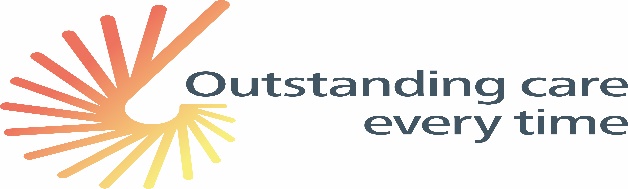 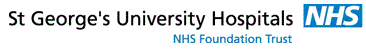 COURSE APPLICATION FORM: MRI Study Day 15th March 2022 (Teams)Please send completed application forms to Irene.davis@stgeorges.nhs.ukDelegate NameProfession/TitleEmail AddressGMC Number (if applicable)Trust/Employer Name & AddressTelephone NumbersCourse Fees: Consultant Radiologists £225  Clinical Practitioners £195Course Fees: Consultant Radiologists £225  Clinical Practitioners £195Payment Options - Our preferred method of payment is by direct credit to our bank. All payments should be referenced DSC1935.Payment Options - Our preferred method of payment is by direct credit to our bank. All payments should be referenced DSC1935.